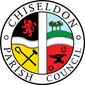 	MINUTES of the PLANNING, TRANSPORT DEVELOPMENT AND HIGHWAYS COMMITTEE MEETINGheld on Thursday 21st December 2023. 7.30pm The Old Chapel, Butts Road, ChiseldonPresent:  Councillors: Ian Kearsey There were apologies from Cllr Jefferies, Cllr Ford, Cllr Whitehead, Cllr Rawlings and Cllr Jackson.Cllr Kearsey declared the meeting inquorate.Meeting closed 7.33